BildDateinameBildunterschrift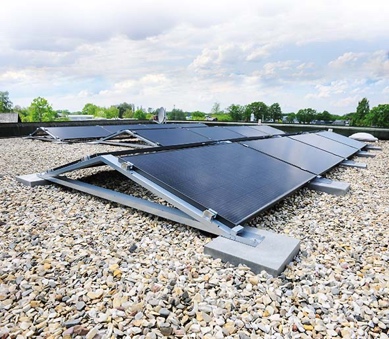 RichardBrink_MiraluxGT_01Auf dem Flachdach eines Wohnhauses in Gütersloh wurde eine Photovoltaik-Anlage mit 8,88 kWp installiert. Solarunterkonstruktionen „Miralux Flex“ der Firma Richard Brink bilden die Basis des Systems.Foto: Richard Brink GmbH & Co. KG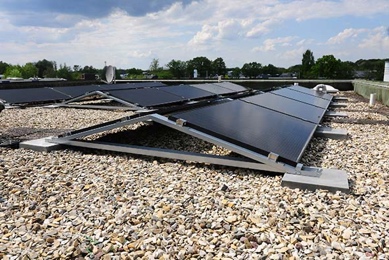 RichardBrink_MiraluxGT_02Die Wahl fiel auf Unterkonstruktionen in Ost-West-Ausrichtung zur kontinuierlichen Energiegewinnung über den Tag verteilt. Foto: Richard Brink GmbH & Co. KG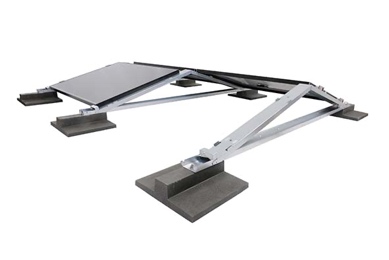 RichardBrink_MiraluxGT_03Die modularen „Miralux Flex“ überzeugen durch ihren schnellen und werkzeuglosen Aufbau, der auf der Dachfläche völlig durchdringungsfrei bleibt.Foto: Richard Brink GmbH & Co. KG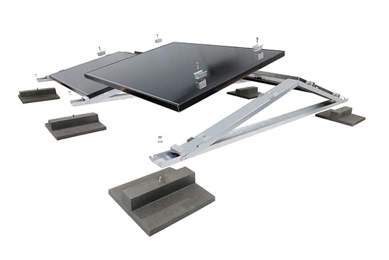 RichardBrink_MiraluxGT_04Den Modulaufständerungen liegen passende Modulklemmen zur flexiblen Aufnahme handelsüblicher Solarpanels bei.Foto: Richard Brink GmbH & Co. KG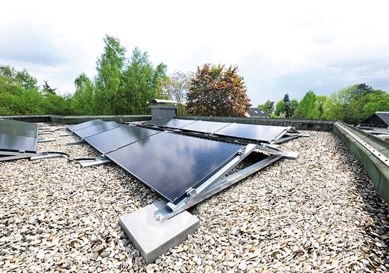 RichardBrink_MiraluxGT_05Auf Grundlage des erstellten Ballastierungsplans wurden die Unterkonstruktionen mit verschraubbaren Ballastierungssteinen, ebenfalls aus der Produktion der Firma Richard Brink, beschwert.Foto: Richard Brink GmbH & Co. KG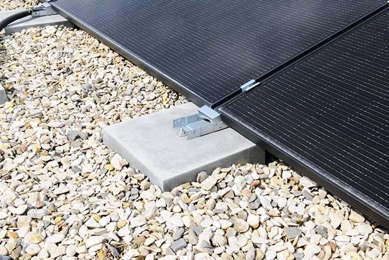 RichardBrink_MiraluxGT_06Zur Einbringung der Ballastierungen in das vorhandene Kiesbett musste dieses lediglich im Bereich der späteren Auflageflächen freigeräumt werden.Foto: Richard Brink GmbH & Co. KG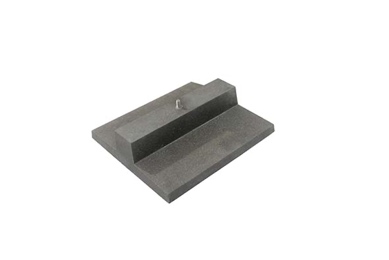 RichardBrink_MiraluxGT_07Die Ballastierungssteine sind in zwei Ausführungen erhältlich. Hier abgebildet die 16 kg schwere Variante mit flacher Bodenplatte zur später kaum sichtbaren Einbringung in Kiesschüttungen oder auch Gründächer.Foto: Richard Brink GmbH & Co. KG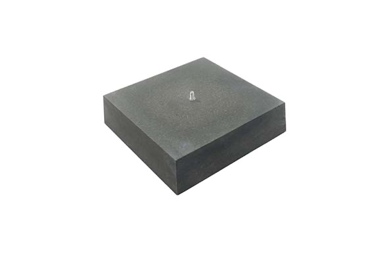 RichardBrink_MiraluxGT_08Zusätzlich steht eine 34 kg schwere Variante der Ballastierungssteine aus Polymerbeton zur Verfügung.Foto: Richard Brink GmbH & Co. KG